Intellectual Property of the Sisters of Saint Joseph 
of the Sacred HeartTrustees of the Sisters of Saint JosephAs your symbol is, and as your God is, so is your life(Elizabeth Johnson)Saint Mary MacKillop was born in Melbourne in 1842 and died in Sydney on 8 August, 1909. Responding to the isolation of colonial families, she and Fr Julian Tenison Woods founded a new Religious Congregation to provide education for children.  She and her Sisters shared the lives of the poor and the itinerant, and offered special care to destitute women and children.  (Prayer of Blessed Mary MacKillop, 1995)  Mary is remembered for her willingness to accept God’s will in all things, for her charity in the face of calumny and for her abiding trust in God’s providence.  Her Sisters were encouraged to seek first the poorest, most neglected parts of God's vineyard. (Mary MacKillop to the Sisters, 6 March 1900.)Today many parishes, schools and organisations share in the spirit of St Mary MacKillop, Julian Tenison Woods and the Sisters of Saint Joseph as they witness to God’s love by discerning the needs of our time and responding to them in simple, ordinary ways.  The Sisters symbolise this shared spirit with a logo and/or a monogram.The Sisters of Saint Joseph appreciate the work of Catholic Education Offices, Parishes and Agencies in supporting organisations which have a Josephite heritage. The Sisters are pleased to assist these organisations by authorising the reproduction of some of the Sisters of Saint Joseph’s intellectual property, including material pertaining to St Mary MacKillop. This service is provided at minimal or no cost to the applicant where the use is non-commercial. Where administrative fees are not applied or there is a commercial benefit from the use of this material, we would appreciate a donation to the Mary MacKillop Foundation.The following information describes the terms of use for the intellectual property held by the Trustees of the Sisters of Saint Joseph. 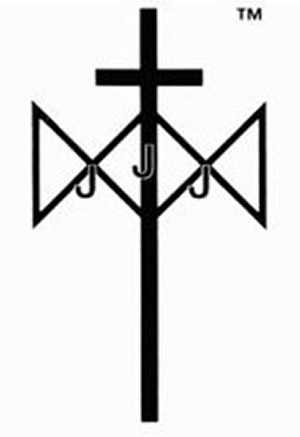 Josephite Emblem  The Josephite emblem is the insignia of the vowed Sisters of Saint Joseph of the Sacred Heart and is a registered trademark of the Sisters of Saint Joseph (Trade Mark Nos 507494 & 1345624). The emblem is for the use of Sisters only and may not be copied or reproduced except by Sisters of Saint Joseph. Any exception to this ruling is extremely rare and requires the written permission of the Secretary General of the Sisters of Saint Joseph. Monogram      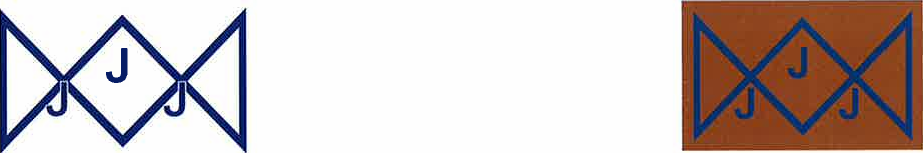 The Monogram, which comprises part of the Josephite emblem, described above, was worn by Mary MacKillop and every Josephite Sister who professed her vows before 1970.  Schools, parishes and other interested parties who have a genuine connection with the Josephites, can apply to the Secretary General for permission to use one of the symbols which represent the Monogram, as indicated below.  The holder of the symbol is obliged to monitor usage and ensure that unauthorised use does not occur. 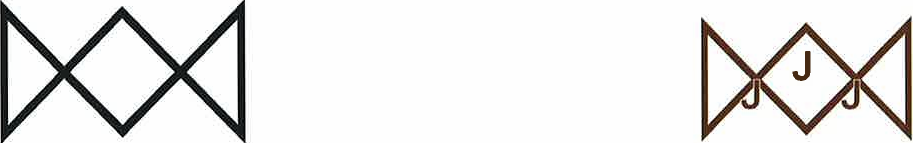 List of TrademarksIn addition to the Josephite logo, the name “Mary MacKillop”, in various forms, and a number of photographs and signatures, have also been trademarked.  Note the list below.  The holder of a registered Trade Mark is obliged to monitor usage and ensure that unauthorised use does not occur.  Where necessary, additional material may be trademarked in the future.Application ProcessAll applications for the use of the intellectual property of the Sisters of Saint Joseph are made in writing, using the request form to be found on the Sisters of Saint Joseph Website: http://www.marymackillop.org.au/resources/dsp-collection.cfm?loadref=255&id=209.This Website contains photographs which may be used with permission. Where permission is granted, it is for “one off” use and for the specified purpose only, unless otherwise stated in writing.  Any subsequent use requires a new application.  Commercial UseCommercial use is any use of the intellectual property which potentially or actually generates a financial return to the applicant through publishing, merchandising, etc.  All requests to use images or text associated with Mary MacKillop’s name to produce or manufacture merchandise for commercial use will be assessed for approval.  Where approval is obtained, a “Non- Exclusive Licence Agreement” setting out the terms acceptable to the Trustees of the Sisters of Saint Joseph will be required.  The pro-forma Licence Agreement can be obtained on request from the Trustees of the Sisters of Saint Joseph.Non-Commercial UseAll requests to use images or text associated with Mary MacKillop’s name for non- commercial use will be considered.   Where approval is obtained, users will be required to comply with the “Terms and Conditions for Non-Commercial Use of Text and Images” setting out the terms acceptable to the Trustees of the Sisters of Saint Joseph.Permission & AcknowledgementWhere requests are approved, permission is granted on a one-off basis only.  A new application is required for any further requests.  This acknowledgement is to be noted on any publication: “Used with the permission of the Trustees of the Sisters of Saint Joseph.  Not to be reproduced without the permission of the Trustees”TimeframeWe will endeavour to process your request as soon as possible, but please allow a minimum of 2 – 3 weeks for this.  Commercial requests may be subject to a longer turnaround, depending on the nature of the request.Contact DetailsEnquiries regarding the intellectual property of the Sisters of Saint Joseph can be directed to  imagerequest@sosj.org.au or a call can be made to Kathleen Norman on (02) 8912 2722.We continue to re-imagine the gospel of Jesus, the Christ(Chapter Document Sisters of Saint Joseph of the Sacred Heart, 2013)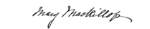 (Signature ‘Mary MacKillop’ 1345162)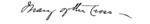 (Signature ‘Mary of the Cross’ 1345165)